Разработал : учитель –логопед Власова О.И.СЧЁТНЫЕ ФЛАЖКИНазови как можно больше предметов, сделанных из указанного материала. Если назовёшь больше пяти слов, ты — победитель!МясоДеревоМеталлКирпич СтеклоБумагаКожа ПРИМЕРРезиновый мяч, резиновые сапоги ,резиновая лодка, резиновые шины, резиновые перчатки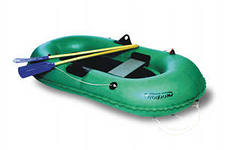 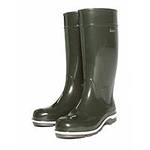 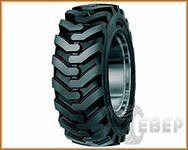 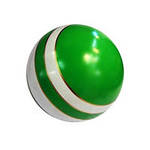 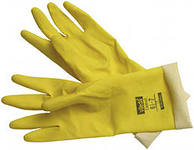 ШАГАЙКА-НАЗЫВАЙКАПодбери по пять слов, раскрывающих каждое обобщение. Называй слова и одновременно делай шаги вперёд.Я знаю луговые цветыЯ знаю явления природыЯ знаю кондитерские изделия
Я знаю перелётных птицЯ знаю животных жарких странЯ знаю головные уборыЯ знаю   молочные продукты Пример: Я знаю  съедобные грибы: лисички, грузди, опята и т.д.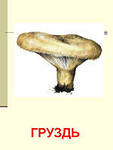 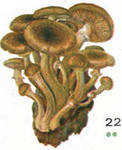 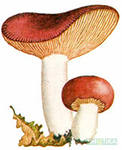 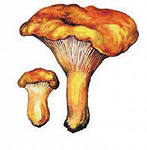 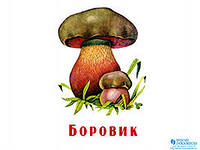 МИР ЖИВОТНЫХ  Назови как можно больше животных, у которых есть указанная часть тела.Рога есть у...    Лапы есть у... Копыта есть у... Когти есть у... Перья есть у...  Чешуя есть у... Ноги есть у...   Грива есть у...ПРИМЕР Рога есть у оленя, лося, коровы, косули, джейрана, жука,козы, барана, сайгака, тура, яка, вола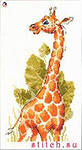 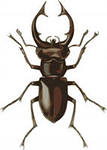 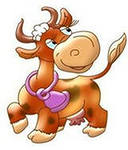 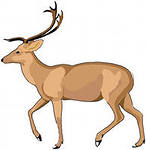   По дороге из       детского сада.Обогащение пассивного и активного словаря ребёнка и развитие у него грамматически правильной фразовой и связной речи – это задача, которую родители могут и обязаны решать ежедневно. В первую очередь это касается тех с емей, где дети посещают логопедическую группу или занятия с логопедом. Для них «логопедизация» семейной воспитательной среды обязательна. А если речь ребёнка развивается без видимых проблем и соответствует возрастным нормам? И в этом случае родителям не стоит устраняться от процесса речевого воспитания. Ведь любому ростку легче расцвести на взрыхлённой и удобренной почве, нежели пробиваться на заброшенном и затоптанном пустыре. 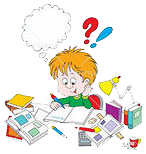 Как проводить домашние занятия по развитию речи? Для этого ничего специально не нужно организовывать. Вам не понадобятся сложные пособия и методики. Стоит лишь настроиться на ежедневную работу и внимательно посмотреть вокруг себя или даже просто перед собой. Поводом и предметом для речевого развития детей может стать абсолютно любой предмет, явление природы, ваши привычные домашние дела, поступки, настроение.ПЯТЬ ДЕЙСТВИЙПеречисли действия, которые можно совершать с указанным предметом. Если назовёшь больше пяти слов, ты — победитель!ШоколадКнигаПростыняКусок мясаЛимонОгурецКлейПРИМЕРШоколад: его можно купить, подарить, посыпать на мороженое, растопить и налить в формочку; им можно угостить друга, украсить торт, испачкать рубашку и пр.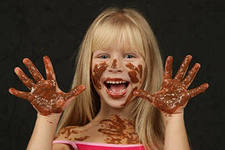 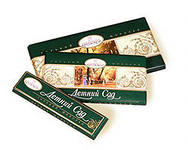 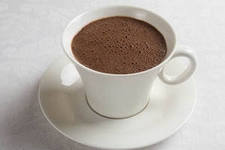 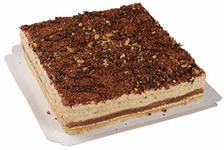 ЗАКОНЧЕННОЕ ПРЕДЛОЖЕНИЕПять раз повтори пару слов и каждый раз дополни её новым словом.Быстро бегает…..Ловко плавает…..Высоко прыгает….Тихо ползает….В небе летает…..В лесу растет…Сладко спит…..Громко кричит….В саду спеет….По дороге едет…Пример: тихо ползает змея, тихо ползает малыш, тихо ползает улитка, тихо ползает черепаха, тихо ползает малыш.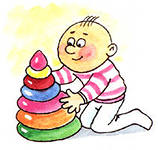 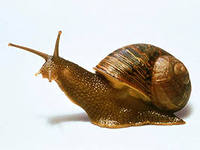 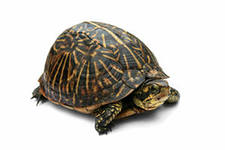 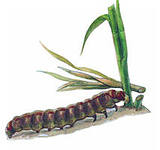 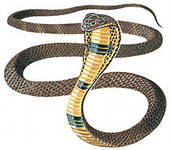 